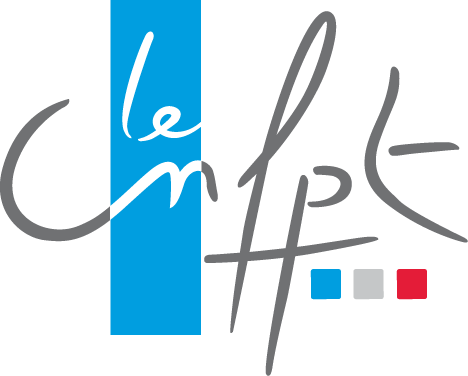 CONCOURS INTERNED’ACCÈS AU CADRE D’EMPLOIS DES INGENIEURS TERRITORIAUX EN CHEFSESSION 2022DOCUMENT RETRAÇANT L’EXPÉRIENCE PROFESSIONNELLE DU CANDIDATAU CONCOURS INTERNEDOSSIER À RETOURNER AU PLUS TARD LE 7 NOVEMBRE 2022De préférence PAR VOIE ELECTRONIQUE A L’ADRESSE SUIVANTE :concours@cnfpt.fr ou PAR VOIE POSTALE, LE CACHET DE LA POSTE FAISANT FOI,À L’ADRESSE SUIVANTE :CNFPTSERVICE DES CONCOURS80 rue de ReuillyCS 4123275578 Paris Cedex 12NOM D’USAGE : 	NOM DE FAMILLE : 	Prénom : 	Le document retraçant l’expérience professionnelle du candidaten 6 étapesAux termes du décret n° 2016-205 du 26 février 2016 fixant les conditions d’accès et les modalités d’organisation des concours pour le recrutement des ingénieurs en chef territoriaux, la première épreuve orale d’admission du concours interne consiste en « un entretien avec le jury, à partir d’un dossier présentant l’expérience professionnelle du candidat, permettant d’apprécier son parcours, ses réalisations, ses capacités d’analyse et de synthèse ainsi que sa motivation et sa capacité à exercer les missions et les fonctions dévolues aux ingénieurs en chef territoriaux. ». Le document retraçant l’expérience professionnelle du candidat est à retourner au service des concours du CNFPT au plus tard le 7 novembre 2022, soit par voie électronique, soit par voie postale (le cachet de la poste faisant foi). Il est conseillé au candidat d’en conserver un exemplaire.Etape n° 1 Situation administrative actuelle du candidatEtape n°2Déclaration sur l’honneurEtape n° 3 Formation initiale ou validation des acquis de l’expérienceEtape n° 4Formation continueLe candidat précisera les formations suivies en lien avec ses compétences et/ou son projet professionnel. Le candidat pourra joindre, s’il le souhaite, une attestation de formation ou une attestation de stage. Le candidat certifiera l’authenticité des informations contenues dans ce document en datant et signant.Etape n° 5 Expérience professionnelle dans la fonction publique ou dans le secteur privé.Le candidat présentera, dans ses fonctions actuelles et antérieures, les services ou activités antérieures en faisant ressortir pour chaque activité sa durée, l’organisme employeur et les responsabilités confiées.ÉTAPE N° 1SITUATION ADMINISTRATIVE ACTUELLERenseignez les champs Date d’entrée dans la fonction publique : |__|__| |__|__| |__|__|__|__|Date d’entrée dans la fonction publique territoriale (si différente) :|__|__| |__|__| |__|__|__|__|Autre expérience professionnelle que dans la fonction publique : OUI 			 NONSi oui, préciser la durée :ÉTAPE N° 2DÉCLARATION SUR L’HONNEURJe, soussigné(e) 	déclare sur l’honneur l’exactitude de toutes les informations figurant dans le présent dossier.Fait à 	, le |__|__| |__|__| |__|__|__|__|SignatureFORMATION INITIALE OU VALIDATION DES ACQUIS DE L’EXPÉRIENCE (*) Niveau V : BEP, CAP, diplôme national du brevet ; Niveau IV : baccalauréat, brevet de technicien ; Niveau III : BTS, DUT ; Niveau II : licence, master 1 ; Niveau I : doctorat, master 2FORMATION CONTINUE EXPÉRIENCE PROFESSIONNELLE DANS LA FONCTION PUBLIQUE OU DANS LE SECTEUR PRIVÉ DIPLOME PRÉPARÉ(intitulé précis)SPÉCIALITÉéventuelleNIVEAU de certification du diplôme (*)OBTENU(oui/non)ANNÉEd’obtentionPAYSde délivrance du diplômeINTITULÉ PRÉCIS DU STAGE SUIVIORGANISME DE FORMATIONANNÉENOMBREDE JOURSEMPLOYEUR(désignation, adresse, téléphone, domaine d’intervention)SERVICE D’AFFECTATION(désignation, nombre d’agents ou de salariés)INFORMATIONS SUR LES EMPLOISoccupés par le candidatINFORMATIONS SUR LES EMPLOISoccupés par le candidatINFORMATIONS SUR LES EMPLOISoccupés par le candidatEMPLOYEUR(désignation, adresse, téléphone, domaine d’intervention)SERVICE D’AFFECTATION(désignation, nombre d’agents ou de salariés)PÉRIODE D’EMPLOI(dates de début et de fin)INTITULÉde l’emploiNATURE DES ACTIVITÉS(principales missions, responsabilités confiées, réalisations, publics visés, outils ou méthodes employées, travail en équipe…)